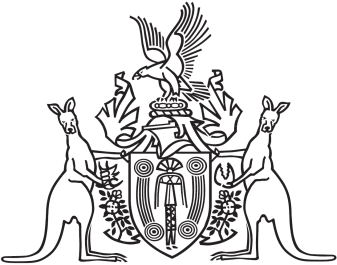 Northern Territory of AustraliaGovernment GazetteISSN-0157-833XNo. S29	26 April 2016Northern Territory of AustraliaEducation ActAppointment of Registrar of Non-Government SchoolsI, Peter Glen Chandler, Minister for Education, under section 123(1) of the Education Act, appoint Kevin Phillip Gillan to be the registrar of non-Government schools on and from the date of this instrument.Dated 20 April 2016P. G. ChandlerMinister for Education